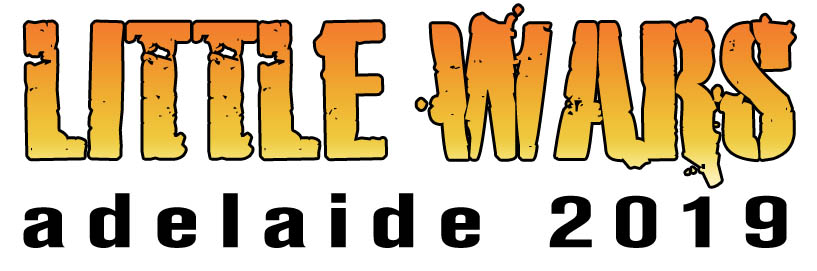 2019 Bring and Buy FormsThis year, the Bring and Buy stand will be run by Stu Williams.There are two forms we need you to fill out. Print as many copies of them as you need.Form 1:A summary form which you will hand to Stu who will use it to keep a record of all sales of your stuff.Form 2:The second form contains a number of labels for you to fill in and attached to each item you have for sale. Please ensure that the details on the form 1 match details on form 2!We've found it works best if you get all of this ready before the day, bagging each item and sticking the appropriate label on it. That way you can hand it over to Stu straight away and not waste your valuable gaming time doing all of the paperwork.Look forward to seeing you on the day!Thanks,Little Wars Team.ExampleITEM LIST FOR BRING & BUY STALLITEM LIST FOR BRING & BUY STALLITEM LIST FOR BRING & BUY STALLITEM LIST FOR BRING & BUY STALLITEM LIST FOR BRING & BUY STALLName:Name:Phone number:Phone number:Initials or marking shown on item labels to identify you:Initials or marking shown on item labels to identify you:Initials or marking shown on item labels to identify you:Special instructions: Special instructions: Special instructions: Special instructions: Special instructions: ItemDescriptionDescriptionDescriptionDescription$ Marked$ Sold for1$$2$$3$$4$$5$$6$$7$$8$$9$$10$$11$$12$$13$$14$$15$$16$$17$$18$$19$$TOTAL:$10% commission (rounded to nearest dollar) goes to Little Wars10% commission (rounded to nearest dollar) goes to Little Wars10% commission (rounded to nearest dollar) goes to Little Wars10% commission (rounded to nearest dollar) goes to Little Wars10%: $90%: $Item NameBox Of WW2 MiniaturesItem NameBox Of WW2 MiniaturesItem Name   Item Name   Owned By
Dave ParkerPrice $25Owned ByPrice $Item Name   Item Name   Item Name Item Name Owned ByPrice$Owned ByPrice$Item Name   Item Name   Item NameItem NameOwned ByPrice$Owned ByPrice$Item Name   Item Name   Item Name   Item Name   Owned ByPrice$Owned ByPrice$Item Name   Item Name   Item Name   Item Name   Owned ByPrice$Owned ByPrice$Item Name   Item Name   Item Name   Item Name   Owned ByPrice$Owned ByPrice$Item Name   Item Name   Item Name   Item Name   Owned ByPrice$Owned ByPrice$Item Name   Item Name   Item Name   Item Name   Owned ByPrice$Owned ByPrice$Item Name   Item Name   Item Name   Item Name   Owned ByPrice$Owned ByPrice$Item Name   Item Name   Item Name   Item Name   Owned ByPrice$Owned ByPrice$